ΕΦΟΡΕΥΤΙΚΗ ΕΠΙΤΡΟΠΗ ΓΙΑ ΤΗΝ ΑΝΑΔΕΙΞΗ ΔΙΕΥΘΥΝΤΩΝ ΤΟΜΕΩΝ ΤΟΥ ΤΜΗΜΑΤΟΣ ΠΟΛΙΤΙΚΩΝ ΜΗΧΑΝΙΚΩΝ Τ.Ε. ΚΑΙ ΜΗΧΑΝΙΚΩΝ ΤΟΠΟΓΡΑΦΙΑΣ ΚΑΙ ΓΕΩΠΛΗΡΟΦΟΡΙΚΗΣ Τ.Ε. ΤΗΣ ΣΧΟΛΗΣ ΤΕΧΝΟΛΟΓΙΚΩΝ ΕΦΑΡΜΟΓΩΝ ΤΟΥ Τ.Ε.Ι. ΚΕΝΤΡΙΚΗΣ ΜΑΚΕΔΟΝΙΑΣ					Σέρρες  13-11-2017Αριθμ. πρωτ.: -250-ΠΡΟΣ: Το σύνολο των μελών Δ.Ε.Π., Ε.ΔΙ.Π. & Ε.Τ.Ε.Π. των Τομέων του Τμήματος Πολιτικών Μηχανικών Τ.Ε. και Μηχανικών Τοπογραφίας και Γεωπληροφορικής Τ.Ε., ως σώματα εκλεκτόρων για την ανάδειξη Διευθυντών Τομέων του Τμήματος Πολιτικών Μηχανικών Τ.Ε. και Μηχανικών Τοπογραφίας και Γεωπληροφορικής Τ.Ε. της Σχολής Τεχνολογικών Εφαρμογών του Τ.Ε.Ι. Κεντρικής Μακεδονίας.ΚΟΙΝ.:α) Ασκούντα καθήκοντα Πρύτανη του Τ.Ε.Ι. Κεντρικής Μακεδονίαςβ) Υποψηφίους για τις θέσεις Διευθυντών Τομέων ΘΕΜΑ: «Ανακήρυξη υποψηφίων για το αξίωμα Διευθυντών Τομέων του Τμήματος Πολιτικών Μηχανικών Τ.Ε. και Μηχανικών Τοπογραφίας και Γεωπληροφορικής Τ.Ε. της Σχολής Τεχνολογικών Εφαρμογών του Τ.Ε.Ι. Κεντρικής Μακεδονίας».Η Εφορευτική Επιτροπή για την ανάδειξη Διευθυντών Τομέων του Τμήματος Πολιτικών Μηχανικών Τ.Ε. και Μηχανικών Τοπογραφίας και Γεωπληροφορικής Τ.Ε.της Σχολής Τεχνολογικών Εφαρμογών του Τ.Ε.Ι. Κεντρικής Μακεδονίας, έχοντας υπόψη:Τις διατάξεις των άρθρων 1 «Διάρθρωση της Ανώτατης Εκπαίδευσης – Νομική μορφή των Α.Ε.Ι.», 2 «Ορισμοί (ΜΕΡΟΣ ΠΡΩΤΟ – ΚΕΦ. Α΄), 23 «Πρόεδρος Τμήματος» (ΜΕΡΟΣ ΠΡΩΤΟ – ΚΕΦ. Δ΄) και της παρ. 11 του άρθρου 84 «Τελικές και μεταβατικές διατάξεις Κεφαλαίων Α΄ έως Ε΄» του Ν.4485/2017 (ΦΕΚ Α΄114) «Οργάνωση και λειτουργία της Ανώτατης Εκπαίδευσης, ρυθμίσεις για την έρευνα και άλλες διατάξεις».Τη διάταξη της παρ. 1 του άρθρου 2 (ΜΕΡΟΣ Β) «Θέματα διοίκησης των Α.Ε.Ι.» του Ν.4473/2017 (ΦΕΚ Α΄ 78) «Μέτρα για την επιτάχυνση του κυβερνητικού έργου σε θητεία των μονομελών και συλλογικών οργάνων διοίκησης των Ανώτατων Εκπαιδευτικών Ιδρυμάτων (Α.Ε.Ι.) που λήγει την 31η Αυγούστου 2017.Τις διατάξεις του άρθρου 24 «Ασυμβίβαστα – Αναστολή καθηκόντων» του Ν.4009/2011 (ΦΕΚ Α΄ 195) «Δομή, λειτουργία, διασφάλιση της ποιότητας των σπουδών και διεθνοποίηση των ανωτάτων εκπαιδευτικών ιδρυμάτων», όπως τροποποιήθηκε με τις διατάξεις της παρ. 9, 10 και 24 του άρθρου 34 του Ν.4115/2013 (ΦΕΚ Α΄ 24) της παρ. 1 και 5 του άρθρου 28 του Ν. 4386/2016 (ΦΕΚ Α΄ 83) της παρ. 11 του άρθρου 82 του Ν. 4485/2017 (ΦΕΚ Α΄ 114) της περ. β του άρθρου 88 του Ν.4485/2017 (ΦΕΚ Α΄ 114), με την οποία καταργούνται το δεύτερο και τρίτο εδάφιο της παρ. 2 του άρθρου 24.Την Αρ. Πρωτ. 144363/Ζ1/1.9.2017 Εγκύκλιο του Υπουργείου Παιδείας, Έρευνας και Θρησκευμάτων με θέμα «Ζητήματα οργάνων διοίκησης των Α.Ε.Ι., μετά τη δημοσίευση του Ν.4485/2017 (Α΄ 114)».Την αριθμ. 153348/Ζ1/17 (ΦΕΚ 3255 Β/15.9.2017, ΑΔΑ: 6ΓΨ4653ΠΣ-7ΑΨ) Υπουργική Απόφαση «Τρόπος διεξαγωγής των εκλογικών διαδικασιών για την ανάδειξη των μονοπρόσωπων οργάνων των Α.Ε.Ι. και διαδικασία ορισμού και ανάδειξης εκπροσώπων των μελών Ε.Ε.Π., Ε.ΔΙ.Π. και Ε.Τ.Ε.Π., των διοικητικών υπαλλήλων και των φοιτητών στα συλλογικά όργανα των Α.Ε.Ι. κατά την πρώτη εφαρμογή του Ν.4485/2017 (Α΄ 114).Την αριθμ. 163204/Ζ1/29.9.2017 (ΑΔΑ: ΨΙΜΖ4653ΠΣ-0Ρ2) εγκύκλιο του Υπουργού Παιδείας, Έρευνας και Θρησκευμάτων, με θέμα: «Εφαρμογή των διατάξεων του Ν.4485/2017 (Α΄ 114) για θέματα μεταπτυχιακών σπουδών και εκπόνησης διδακτορικών διατριβών – Λοιπά θέματα» και ειδικότερα την παρ. 8 αυτής.Την αριθμ. πρωτ. 187/29-09-2017 (ΑΔΑ: 6ΠΘΖ469143-85Υ) Προκήρυξη εκλογών & την αριθμ. πρωτ. 167/15-09-2017 (ΑΔΑ:7ΞΨΕ469143-Ψ7Π) τροποποίησή της για την ανάδειξη Διευθυντών Τομέων των Τμημάτων της Σχολής Τεχνολογικών Εφαρμογών του Τ.Ε.Ι. Κεντρικής Μακεδονίας.Την αριθμ. πρωτ. 246/09-11-2017 (ΑΔΑ: Ω2ΝΓ469143-ΞΚΧ) Απόφαση  ορισμού Εφορευτικής Επιτροπής για τις εκλογές ανάδειξης Διευθυντών Τομέων των Τμημάτων της Σχολής Τεχνολογικών Εφαρμογών του Τ.Ε.Ι. Κεντρικής Μακεδονίας.Τις αιτήσεις υποψηφιότητας που υποβλήθηκαν στη Γραμματεία της Σχολής:α) την με αριθμ. πρωτ. 244/08-11-2017 αίτηση υποψηφιότητας του Ευαγγελίδη Κωνσταντίνου, Αναπληρωτή Καθηγητή του Τμήματος Πολιτικών Μηχανικών Τ.Ε. και Μηχανικών Τοπογραφίας και Γεωπληροφορικής Τ.Ε., για τη θέση του Διευθυντή του Τομέα «Τοπογραφίας και Γεωπληροφορικής» του Τμήματος και τα συνημμένα υποβληθέντα στοιχεία αυτής,β) την με αριθμ. πρωτ. 245/08-11-2017 αίτηση υποψηφιότητας του Σους Ισσάμ, Αναπληρωτή Καθηγητή του Τμήματος Πολιτικών Μηχανικών Τ.Ε. και Μηχανικών Τοπογραφίας και Γεωπληροφορικής Τ.Ε., για τη θέση του Διευθυντή του Τομέα «Δομοστατικών Έργων και Έργων Υποδομής» του Τμήματος και τα συνημμένα υποβληθέντα στοιχεία αυτής,εξέτασε τις αιτήσεις των ενδιαφερομένων ως προς την εκλογιμότητα και διαπίστωσε ότι οι εν λόγω υποψήφιοι πληρούν τις προϋποθέσεις του νόμου.Κατόπιν τούτου,ανακηρύσσει ως υποψηφίους:Για το αξίωμα του Διευθυντή του Τομέα «Τοπογραφίας και Γεωπληροφορικής» του Τμήματος Πολιτικών Μηχανικών Τ.Ε. και Μηχανικών Τοπογραφίας και Γεωπληροφορικής Τ.Ε. της Σχολής Τεχνολογικών Εφαρμογών του Τ.Ε.Ι. Κεντρικής Μακεδονίας τον Ευαγγελίδη Κωνσταντίνο, Αναπληρωτή Καθηγητή του οικείου Τομέα του Τμήματος.Για το αξίωμα του Διευθυντή του Τομέα «Δομοστατικών Έργων και Έργων Υποδομής» του Τμήματος Πολιτικών Μηχανικών Τ.Ε. και Μηχανικών Τοπογραφίας και Γεωπληροφορικής Τ.Ε. της Σχολής Τεχνολογικών Εφαρμογών του Τ.Ε.Ι. Κεντρικής Μακεδονίας τον Σους Ισσάμ, Αναπληρωτή Καθηγητή του οικείου Τομέα του Τμήματος.Η παρούσα απόφαση να αναρτηθεί στον ιστότοπο του Τ.Ε.Ι. Κεντρικής Μακεδονίας.Η τριμελής Εφορευτική ΕπιτροπήΠαπαϊωάννου ΣταύροςΕπίκουρος ΚαθηγητήςΠαναγιωτόπουλος Ελευθέριος			Καθηγητής Εφαρμογών	            Παναγόπουλος ΓεώργιοςΚαθηγητής Εφαρμογών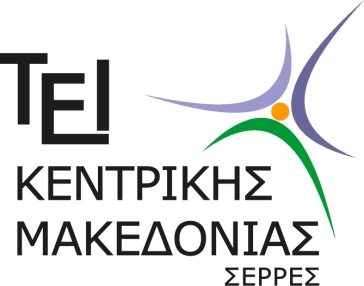 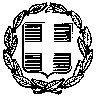 ΕΛΛΗΝΙΚΗ ΔΗΜΟΚΡΑΤΙΑTEΧΝΟΛΟΓΙΚΟ ΕΚΠΑΙΔΕΥΤΙΚΟ ΙΔΡΥΜΑ (Τ.Ε.Ι.) ΚΕΝΤΡΙΚΗΣ ΜΑΚΕΔΟΝΙΑΣΤΕΡΜΑ ΜΑΓΝΗΣΙΑΣ - 62124 ΣΕΡΡΕΣ